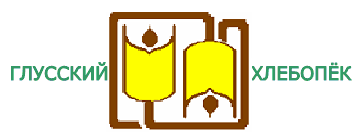 Глусское  районноепотребительское общество213769 Могилевская область	        г.п. Глуск, ул. К.Маркса, 6		 р/с 3015118210085 ЦБУ № 707                                                                      филиал № 703                                                         ОАО «АСБ  Беларусбанк»  г. Бобруйск  	                                                  тел. Факс (02230) 43-8-09ПРАЙС-ЛИСТ на кондитерские изделияпо состоянию на 01.10.2023 годаКонтактные телефоны: 8 (02230) 70269;     моб. 8044 5602023Контактное лицо: 8 (02230) 71758 
№ п/пНаименование изделийМасса нетто, кг.ООЦ, ФСН руб.Ставка%Срок годности часовТортыТортыТортыТортыТортыТорты1Торт «Медок»0,89,18205сут.2Торт «Медок»111,15205сут.3Торт «Борисовчанка» вес. 1,09,020724Торт «Волшебная сказка» в коробке  0,55,602072часа6Торт «Услада»0,89,39207Торт «Услада»111,40208Торт «Праздничный»111,25209Торт «Для тебя»0,89,5620ПирожныеПирожныеПирожныеПирожныеПирожныеПирожные11Пирожное трубочка «Калейдоскоп»0,0250,362072час.12Пирожное «Корзиночка любительская»0,0450,45205сут.13Пирожное «Рулетик шоколадно-масляный»0,050,682014Пирожное «Картошка»0,050,512036час.15Пирожное «Сладкий орешек»0,0750,72205сут.16Пирожное «Трубочка» с обсыпкой 0,040,642017Пирожное «Эклер абрикосовый»  0,050,682018Пирожное «Услада»0,0750,762019Пирожное «Рыжик»0,0750,662020Набор пирожных «Эклер Услада» со сливочным кремом 0,050,492021Набор пирожных «Эклер Услада» со сливочным кремом ( в наборе 4шт.)0,22,302022Набор пирожных «Картошка» 0,3кг. (в наб. 6шт.)0,33,402023Набор пирожных «Трубочка с обсыпкой» 0,120кг.     ( в наборе 3шт.)0,1202,102024Набор пирожных «Корзиночка любительская» 0,090гр. ( в наборе 2шт.)0,0901,102025Пирожное «Воздушная сластена»   19,732026Пирожное «Воздушная мечта» 0,04кг. 0,040,512027Рулет «Шоколадно-ягодный» 0,55,652028Рулет «Красный бархат» малиновый0,55,402029Рулет бисквитный «Восторг»0,454,02030Рулет бисквитный «Магия»0,454,052031Рулет бисквитный «Бархатный»0,454,02032Мучная сладость «Ореховое кольцо» в/с 0,0480,40207сут.33Мучная сладость «Сочни нежные» в/с0,0750,582072час.34Мучная сладость «Сочни с ягодной начинкой»0,0750,582072час.35Мучная сладость «Слоеные» фас. по 2кг.15,6220Мучная сладость «Полоска песочная»5,512036Мучн. Сладость «Коржик чайный» в/с0,0750,502037Мучная сладость «Златка»16,502038Мучн. Сладость «Восточные» фас. по 2кг.17,122039Мучн. Сладости «Нью-Йорк» ванильный фас. по 2кг.16,752040Мучн. Сладости «Ежики» фас. по 2кг.17,602041Бисквит «Одуванчик» с корицей в/с16,3020ПеченьеПеченьеПеченьеПеченьеПеченьеПеченье46Печенье «Домашнее» в/с фас.15,502030сут.47Печенье «Сузорье» фас. по 2кг.15,602030сут.